Artists paint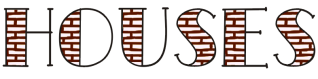 By STUDENTA   KindergartenArtists paintBy STUDENTB   KindergartenArtists paintBy STUDENTC   KindergartenArtists paintBy STUDENTD   KindergartenArtists paintBy STUDENTE   KindergartenArtists paintBy STUDENTF   KindergartenArtists paintBy STUDENTG   KindergartenArtists paintBy STUDENTH   KindergartenArtists paintBy STUDENTI   KindergartenArtists paintBy STUDENTJ   KindergartenArtists paintBy STUDENTK   KindergartenArtists paintBy STUDENTL   KindergartenArtists paintBy STUDENTM   KindergartenArtists paintBy STUDENTN   KindergartenArtists paintBy STUDENTO   KindergartenArtists paint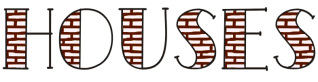 By STUDENTP   KindergartenArtists paintBy STUDENTQ   KindergartenArtists paintBy STUDENTR   KindergartenArtists paintBy STUDENTS   KindergartenArtists paintBy STUDENTT   KindergartenArtists paintBy STUDENTU   KindergartenArtists paintBy STUDENTS   KindergartenArtists paintBy STUDENTT   KindergartenArtists paintBy STUDENTU   KindergartenArtists paintBy STUDENTS   KindergartenArtists paintBy STUDENTT   KindergartenArtists paintBy STUDENTU   KindergartenArtists paintBy STUDENTS   KindergartenArtists paintBy STUDENTT   KindergartenArtists paintBy STUDENTU   KindergartenArtists Paint 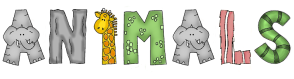 By STUDENTA   KindergartenArtists Paint By STUDENTB   KindergartenArtists Paint By STUDENTC   KindergartenArtists Paint By STUDENTD   KindergartenArtists Paint By STUDENTE   KindergartenArtists Paint By STUDENTF   KindergartenArtists Paint By STUDENTG   KindergartenArtists Paint By STUDENTH   KindergartenArtists Paint By STUDENTI   KindergartenArtists Paint By STUDENTJ   KindergartenArtists Paint By STUDENTK   KindergartenArtists Paint By STUDENTL   KindergartenArtists Paint By STUDENTM   KindergartenArtists Paint By STUDENTN   KindergartenArtists Paint By STUDENTO   KindergartenArtists Paint By STUDENTP   KindergartenArtists Paint By STUDENTQ   KindergartenArtists Paint By STUDENTR   KindergartenArtists Paint By STUDENTS   KindergartenArtists Paint By STUDENTT   KindergartenArtists Paint By STUDENTU   KindergartenArtists Paint By STUDENTA   KindergartenArtists Paint By STUDENTB   KindergartenArtists Paint By STUDENTC   KindergartenArtists Paint By STUDENTA   KindergartenArtists Paint By STUDENTB   KindergartenArtists Paint By STUDENTC   KindergartenArtists Paint By STUDENTA   KindergartenArtists Paint By STUDENTB   KindergartenArtists Paint By STUDENTC   KindergartenArtists PaintFall & SpringBy STUDENTA   KindergartenArtists PaintFall & SpringBy STUDENTB   KindergartenArtists PaintFall & SpringBy STUDENTC   KindergartenArtists PaintFall & SpringBy STUDENTD   KindergartenArtists PaintFall & SpringBy STUDENTE   KindergartenArtists PaintFall & SpringBy STUDENTF   KindergartenArtists PaintFall & SpringBy STUDENTG   KindergartenArtists PaintFall & SpringBy STUDENTH   KindergartenArtists PaintFall & SpringBy STUDENTI   KindergartenArtists PaintFall & SpringBy STUDENTJ   KindergartenArtists PaintFall & SpringBy STUDENTK   KindergartenArtists PaintFall & SpringBy STUDENTL   KindergartenArtists PaintFall & SpringBy STUDENTM   KindergartenArtists PaintFall & SpringBy STUDENTN   KindergartenArtists PaintFall & SpringBy STUDENTO   KindergartenArtists PaintFall & SpringBy STUDENTP   KindergartenArtists PaintFall & SpringBy STUDENTQ   KindergartenArtists PaintFall & SpringBy STUDENTR   KindergartenArtists PaintFall & SpringBy STUDENTS   KindergartenArtists PaintFall & SpringBy STUDENTT   KindergartenArtists PaintFall & SpringBy STUDENTU   KindergartenArtists PaintFall & SpringBy STUDENTS   KindergartenArtists PaintFall & SpringBy STUDENTT   KindergartenArtists PaintFall & SpringBy STUDENTU   KindergartenArtists PaintFall & SpringBy STUDENTS   KindergartenArtists PaintFall & SpringBy STUDENTT   KindergartenArtists PaintFall & SpringBy STUDENTU   KindergartenArtists PaintFall & SpringBy STUDENTS   KindergartenArtists PaintFall & SpringBy STUDENTT   KindergartenArtists PaintFall & SpringBy STUDENTU   KindergartenArtists Paint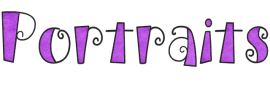 By STUDENTA   KindergartenArtists PaintBy STUDENTB   KindergartenArtists PaintBy STUDENTC   KindergartenArtists PaintBy STUDENTD   KindergartenArtists PaintBy STUDENTE   KindergartenArtists PaintBy STUDENTF   KindergartenArtists PaintBy STUDENTG   KindergartenArtists PaintBy STUDENTH   KindergartenArtists PaintBy STUDENTI   KindergartenArtists PaintBy STUDENTJ   KindergartenArtists PaintBy STUDENTK   KindergartenArtists PaintBy STUDENTL   KindergartenArtists PaintBy STUDENTM   KindergartenArtists PaintBy STUDENTN   KindergartenArtists PaintBy STUDENTO   KindergartenArtists PaintBy STUDENTP   KindergartenArtists PaintBy STUDENTQ   KindergartenArtists PaintBy STUDENTR   KindergartenArtists PaintBy STUDENTS  KindergartenArtists PaintBy STUDENTT   KindergartenArtists PaintBy STUDENTU   KindergartenArtists PaintBy STUDENTS  KindergartenArtists PaintBy STUDENTT   KindergartenArtists PaintBy STUDENTU   KindergartenArtists PaintBy STUDENTS  KindergartenArtists PaintBy STUDENTT   KindergartenArtists PaintBy STUDENTU   KindergartenArtists PaintBy STUDENTS  KindergartenArtists PaintBy STUDENTT   KindergartenArtists PaintBy STUDENTU   KindergartenArtists Paint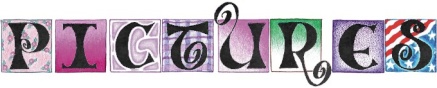 By STUDENTA   KindergartenArtists PaintBy STUDENTB   KindergartenArtists PaintBy STUDENTC   KindergartenArtists PaintBy STUDENTD   KindergartenArtists PaintBy STUDENTE   KindergartenArtists PaintBy STUDENTF   KindergartenArtists PaintBy STUDENTG   KindergartenArtists PaintBy STUDENTH   KindergartenArtists PaintBy STUDENTI   KindergartenArtists PaintBy STUDENTJ   KindergartenArtists PaintBy STUDENTK   KindergartenArtists Paint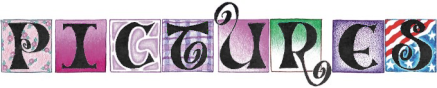 By STUDENTL   KindergartenArtists PaintBy STUDENTM   KindergartenArtists PaintBy STUDENTN   KindergartenArtists PaintBy STUDENTO   KindergartenArtists PaintBy STUDENTP   KindergartenArtists PaintBy STUDENTQ   KindergartenArtists PaintBy STUDENTR   KindergartenArtists PaintBy STUDENTS   KindergartenArtists PaintBy STUDENTT   KindergartenArtists PaintBy STUDENTU   KindergartenArtists PaintBy STUDENTS   KindergartenArtists PaintBy STUDENTT   KindergartenArtists PaintBy STUDENTU   KindergartenArtists PaintBy STUDENTS   KindergartenArtists PaintBy STUDENTT   KindergartenArtists PaintBy STUDENTU   KindergartenArtists PaintBy STUDENTS   KindergartenArtists PaintBy STUDENTT   KindergartenArtists PaintBy STUDENTU   KindergartenArtists Paint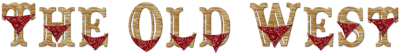 By STUDENTJ   KindergartenArtists PaintBy STUDENTK   KindergartenArtists PaintBy STUDENTL   KindergartenArtists PaintBy STUDENTM   KindergartenArtists PaintBy STUDENTN   KindergartenArtists PaintBy STUDENTO   KindergartenArtists PaintBy STUDENTP   KindergartenArtists PaintBy STUDENTQ   KindergartenArtists Paint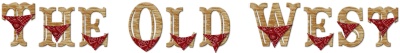 By STUDENTR   KindergartenArtists PaintBy STUDENTS   KindergartenArtists PaintBy STUDENTT   KindergartenArtists PaintBy STUDENTU   KindergartenArtists PaintBy STUDENTS   KindergartenArtists PaintBy STUDENTT   KindergartenArtists PaintBy STUDENTU   KindergartenArtists PaintBy STUDENTS   KindergartenArtists PaintBy STUDENTT   KindergartenArtists PaintBy STUDENTU   KindergartenArtists PaintBy STUDENTS   KindergartenArtists PaintBy STUDENTT   KindergartenArtists PaintBy STUDENTU   KindergartenArtists PaintBy STUDENTS   KindergartenArtists PaintBy STUDENTT   KindergartenArtists PaintBy STUDENTU   KindergartenArtists PaintBy STUDENTS   KindergartenArtists PaintBy STUDENTT   KindergartenArtists PaintBy STUDENTU   KindergartenArtists PaintBy STUDENTS   KindergartenArtists PaintBy STUDENTT   KindergartenArtists PaintBy STUDENTU   KindergartenArtists PaintParents & 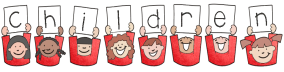 By STUDENTA   KindergartenArtists PaintParents & By STUDENTA   KindergartenArtists PaintParents & By STUDENTA   KindergartenArtists PaintParents & By STUDENTA   KindergartenArtists PaintParents & By STUDENTA   KindergartenArtists PaintParents & By STUDENTA   KindergartenArtists PaintParents & By STUDENTA   KindergartenArtists PaintParents & By STUDENTA   KindergartenArtists PaintParents & By STUDENTA   KindergartenArtists PaintParents & By STUDENTA   KindergartenArtists PaintParents & By STUDENTA   KindergartenArtists PaintParents & By STUDENTA   KindergartenArtists PaintParents & By STUDENTA   KindergartenArtists PaintParents & By STUDENTA   KindergartenArtists PaintParents & By STUDENTA   KindergartenArtists PaintParents & By STUDENTA   KindergartenArtists PaintParents & By STUDENTA   KindergartenArtists PaintParents & By STUDENTA   KindergartenArtists PaintParents & By STUDENTA   KindergartenArtists PaintParents & By STUDENTA   KindergartenArtists PaintParents & By STUDENTA   KindergartenArtists PaintParents & By STUDENTA   KindergartenArtists PaintParents & By STUDENTA   KindergartenArtists PaintParents & By STUDENTA   KindergartenArtists PaintParents & By STUDENTA   KindergartenArtists PaintParents & By STUDENTA   KindergartenArtists PaintParents & By STUDENTA   KindergartenArtists PaintParents & By STUDENTA   KindergartenArtists PaintParents & By STUDENTA   KindergartenArtists PaintParents & By STUDENTA   KindergartenArtists Paint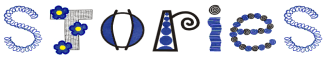 By STUDENTA   KindergartenArtists PaintBy STUDENTB   KindergartenArtists PaintBy STUDENTC   KindergartenArtists PaintBy STUDENTA   KindergartenArtists PaintBy STUDENTB   KindergartenArtists PaintBy STUDENTC   KindergartenArtists PaintBy STUDENTA   KindergartenArtists PaintBy STUDENTB   KindergartenArtists PaintBy STUDENTC   KindergartenArtists PaintBy STUDENTA   KindergartenArtists PaintBy STUDENTB   KindergartenArtists PaintBy STUDENTC   KindergartenArtists PaintBy STUDENTA   KindergartenArtists PaintBy STUDENTB   KindergartenArtists PaintBy STUDENTC   KindergartenArtists PaintBy STUDENTA   KindergartenArtists PaintBy STUDENTB   KindergartenArtists PaintBy STUDENTC   KindergartenArtists PaintBy STUDENTA   KindergartenArtists PaintBy STUDENTB   KindergartenArtists PaintBy STUDENTC   KindergartenArtists PaintBy STUDENTA   KindergartenArtists PaintBy STUDENTB   KindergartenArtists PaintBy STUDENTC   KindergartenArtists PaintBy STUDENTA   KindergartenArtists PaintBy STUDENTB   KindergartenArtists PaintBy STUDENTC   KindergartenArtists PaintBy STUDENTA   KindergartenArtists PaintBy STUDENTB   KindergartenArtists PaintBy STUDENTC   Kindergarten